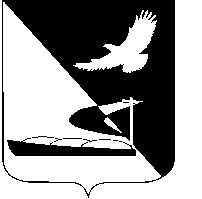 АДМИНИСТРАЦИЯ МУНИЦИПАЛЬНОГО ОБРАЗОВАНИЯ«АХТУБИНСКИЙ РАЙОН»ПОСТАНОВЛЕНИЕ09.02.2016      					                                               № 63О внесении изменений в приложение № 1 к постановлению администрации МО«Ахтубинский район» от 15.07.2014 № 1068В связи с кадровыми изменениями, администрация МО «Ахтубинский район»ПОСТАНОВЛЯЕТ: 1. Внести в приложение № 1 к постановлению администрации МО «Ахтубинский район» от  15.07.2014 №  1068 «Об утверждении Порядка осуществления ведомственного контроля в сфере закупок для обеспечения муниципальных нужд МО «Ахтубинский район»  следующие изменения: - слова «Павловская Людмила Владимировна – ведущий специалист управления экономического развития администрации МО «Ахтубинский район» заменить словами «Павловская Людмила Владимировна – главный специалист управления экономического развития администрации МО «Ахтубинский район»; - слова «Сенчихина Марина Михайловна – заместитель начальника управления экономического развития администрации МО «Ахтубинский район» заменить словами «Гужвина Алла Ефимовна – начальник управления экономического развития администрации МО «Ахтубинский район».  2. 	Отделу информатизации и компьютерного обслуживания администрации МО «Ахтубинский район» (Короткий В.В.)  обеспечить размещение настоящего постановления в сети Интернет на официальном сайте администрации МО «Ахтубинский район» в разделе «Экономика» подразделе «Ведомственный контроль в сфере закупок».	3.	Отделу контроля и обработки информации администрации МО «Ахтубинский район» (Свиридова Л.В.) представить информацию в газету «Ахтубинская правда» о размещении настоящего постановления в сети Интернет на официальном сайте администрации МО «Ахтубинский район» в  разделе «Экономика» подразделе «Ведомственный контроль в сфере закупок».Глава муниципального образования				        В.А. Ведищев